Опросный лист на амортизирующие ролики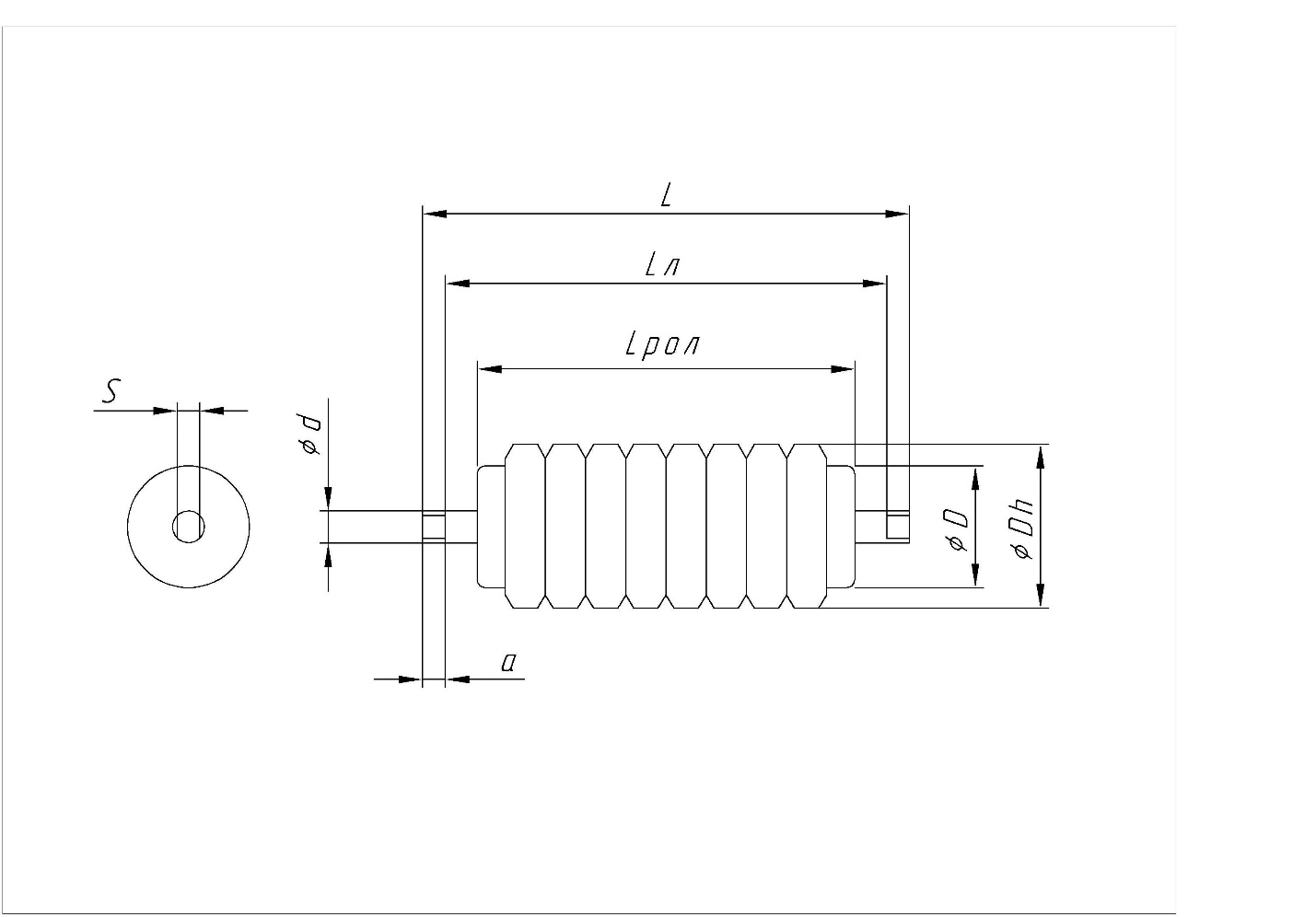 Ваши контактные данныеВаши контактные данныеВаши контактные данныеВаши контактные данныеВаши контактные данныеВаши контактные данныеВаши контактные данныеВаши контактные данныеВаши контактные данныеВаши контактные данныеВаши контактные данные1Ф.И.О.Ф.И.О.Ф.И.О.2ГородГородГород3КомпанияКомпанияКомпания4ДолжностьДолжностьДолжность5ТелефонТелефонТелефон6EmailEmailEmail7Дата заполненияДата заполненияДата заполненияРазмеры роликаРазмеры роликаРазмеры роликаРазмеры роликаРазмеры роликаРазмеры роликаРазмеры роликаРазмеры роликаРазмеры роликаРазмеры роликаРазмеры роликаLLлL ролØ DØ DØ DhØ dSаКол-воПримечания